Supplementary documentsTable 1: ANCOVA analysis – Interaction effect between geographic distance and caregiving intensity (Frequency of caregiving) in relation to caregiver social isolationTable 2: Estimated mean of CSI (standardized) based on Frequency of providing care and Geographic distanceTable 3:  Pairwise comparison of CSI (standardized) based on Frequency of providing care and Geographic distanceFigure 1: Interaction effect between geographic distance and caregiving intensity (Frequency of caregiving) in relation to caregiver social isolation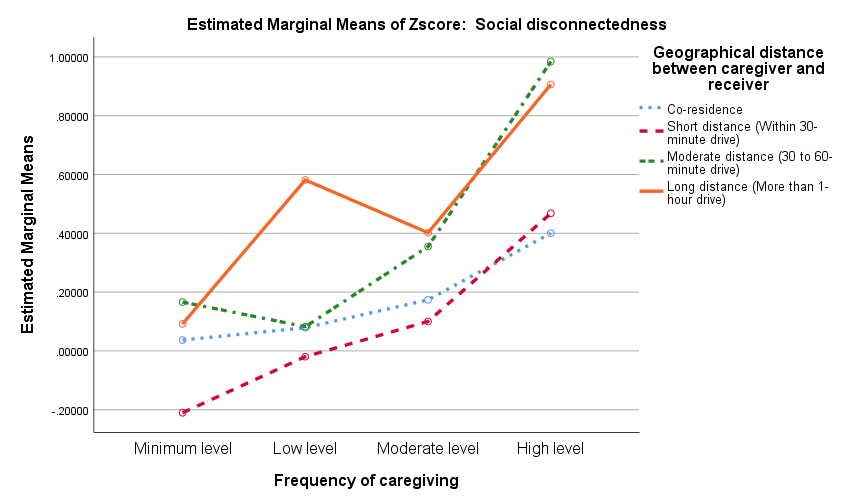 Table 4: ANCOVA analysis – Interaction effect between geographic distance and caregiving intensity (Caregiving activities-IADL) in relation to caregiver social isolationTable 5: Estimated mean of CSI (standardized) based on Caregiving activities (IADL) and Geographic distanceTable 6:  Pairwise comparison of CSI (standardized) based on Caregiving activities (IADL) and Geographic distanceFigure 2: Interaction effect between geographic distance and caregiving intensity (Caregiving tasks - IADL) in relation to caregiver social isolation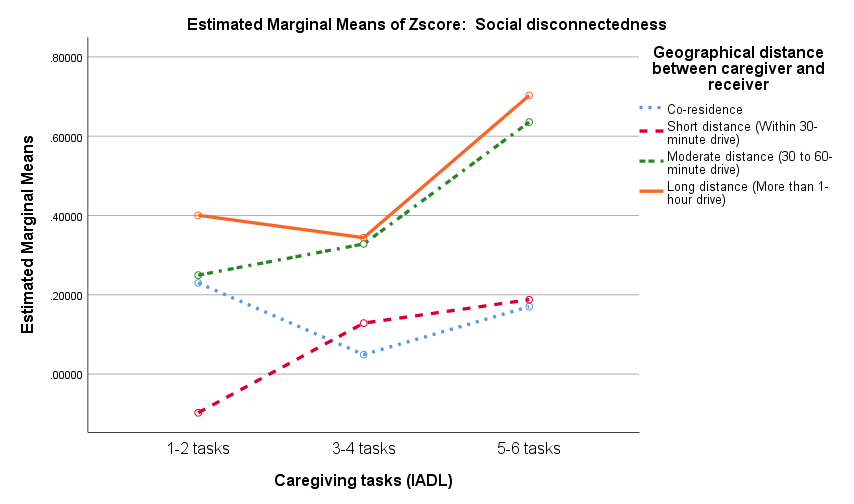 Variable FdfGender7.33 **1Age 4.32 *2Marital status 26.05 ***1Highest education 11.52 ***3Employment status .781Religion .192Personal annual income .573Country of birth 7.88 **1Living area .021Self-rate general health 9.13 **1Care receiver age .301Care receiver gender 6.07 *1Care receiver health condition 5.51 **3Care receiver use professional services 15.50 ***1Relationship with care receiver 1.573Primary caregiver 18.93 ***1Caregiving activities (ADL) 12.78 ***1Caregiving activities (IADL) 2.98 *2Frequency of providing care 13.54 ***3Geographic distance 16.44 ***3Frequency of providing care x Geographic distance2.02 *9Frequency of caregivingGeographic distanceEstimated mean95% Confidence Interval95% Confidence IntervalFrequency of caregivingGeographic distanceEstimated meanLower boundUpper boundMinimum levelCoresident.04-.23.30Minimum levelShort distance -.21-.37-.05Minimum levelModerate distance .17-.06.39Minimum levelLong distance .09-.12.30Low levelCoresident.08-.15.31Low levelShort distance -.02-.16.12Low levelModerate distance .08-.16.33Low levelLong distance .58.33.84Moderate levelCoresident.17.02.33Moderate levelShort distance .10-.05.25Moderate levelModerate distance .35.08.63Moderate levelLong distance .40.14.67High levelCoresident.40.27.53High levelShort distance .47.30.64High levelModerate distance .98.681.29High levelLong distance .91.561.25Frequency of caregivingGeographic distance (1)Geographic distance (2)Mean difference95% Confidence Interval95% Confidence IntervalFrequency of caregivingGeographic distance (1)Geographic distance (2)Mean differenceLower boundUpper boundMinimum levelCoresidentShort distance .25.00.50Minimum levelCoresidentModerate distance -.13-.43.17Minimum levelCoresidentLong distance-.06-.35.24Minimum levelShort distance Coresident-.25-.50.00Minimum levelShort distance Moderate distance -.38 ***-.58-.18Minimum levelShort distance Long distance-.30 **-.49-.12Minimum levelModerate distance Coresident.13-.17.43Minimum levelModerate distance Short distance .38 ***.18.58Minimum levelModerate distance Long distance.07-.17.32Minimum levelLong distanceCoresident.06-.24.35Minimum levelLong distanceShort distance .30 **.12.49Minimum levelLong distanceModerate distance -.07-.32.17Low levelCoresidentShort distance .10-.13.33Low levelCoresidentModerate distance .00-.31.30Low levelCoresidentLong distance-.50 **-.81-.19Low levelShort distance Coresident-.10-.33.13Low levelShort distance Moderate distance -.10-.34.13Low levelShort distance Long distance-.60 ***-.85-.36Low levelModerate distance Coresident.00-.30.31Low levelModerate distance Short distance .10-.13.34Low levelModerate distance Long distance-.50 **-.81-.18Low levelLong distanceCoresident.50 **.19.81Low levelLong distanceShort distance .60 ***.36.85Low levelLong distanceModerate distance .50 **.18.81Moderate levelCoresidentShort distance .07-.10.24Moderate levelCoresidentModerate distance -.18-.47.11Moderate levelCoresidentLong distance-.23-.51.05Moderate levelShort distance Coresident-.07-.24.10Moderate levelShort distance Moderate distance -.25-.53.02Moderate levelShort distance Long distance-.30 *-.57-.03Moderate levelModerate distance Coresident.18-.11.47Moderate levelModerate distance Short distance .25-.02.53Moderate levelModerate distance Long distance-.05-.40.31Moderate levelLong distanceCoresident.23-.05.51Moderate levelLong distanceShort distance .30 *.03.57Moderate levelLong distanceModerate distance .05-.31.40High levelCoresidentShort distance -.07-.24.10High levelCoresidentModerate distance -.58 ***-.89-.28High levelCoresidentLong distance-.51 **-.85-.16High levelShort distance Coresident.07-.10.24High levelShort distance Moderate distance -.52 **-.83-.20High levelShort distance Long distance-.44 *-.79-.09High levelModerate distance Coresident.58 ***.28.89High levelModerate distance Short distance .52 **.20.83High levelModerate distance Long distance.08-.35.51High levelLong distanceCoresident.51 **.16.85High levelLong distanceShort distance .44 *.09.79High levelLong distanceModerate distance -.08-.51.35Variable FdfGender7.19 **1Age 4.49 *2Marital status 27.17 ***1Highest education 12.34 ***3Employment status .691Religion .202Personal annual income .693Country of birth 7.66 **1Living area .001Self-rate general health 9.44 **1Care receiver age .431Care receiver gender 4.90 *1Care receiver health condition 5.23 **3Care receiver use professional services 13.99 ***1Relationship with care receiver 1.723Primary caregiver 18.19 ***1Caregiving activities (ADL) 10.69 **1Caregiving activities (IADL) 3.35 *2Frequency of providing care 14.21 ***3Geographic distance 14.13 ***3Caregiving activities (IADL) x Geographic distance3.20 **6Caregiving activities (IADL)Geographic distanceEstimated mean95% Confidence Interval95% Confidence IntervalCaregiving activities (IADL)Geographic distanceEstimated meanLower boundUpper bound1 to 2 tasksCoresident.23.06.401 to 2 tasksShort distance -.10-.23.031 to 2 tasksModerate distance .25.05.451 to 2 tasksLong distance .40.20.603 to 4 tasksCoresident.05-.09.193 to 4 tasksShort distance .13.00.253 to 4 tasksModerate distance .33.12.543 to 4 tasksLong distance .34.15.545 to 6 tasksCoresident.17.00.345 to 6 tasksShort distance .19-.01.385 to 6 tasksModerate distance .64.29.985 to 6 tasksLong distance .70.361.05Caregiving activities (IADL)Geographic distance (1)Geographic distance (2)Mean difference95% Confidence Interval95% Confidence IntervalCaregiving activities (IADL)Geographic distance (1)Geographic distance (2)Mean differenceLower boundUpper bound1 to 2 tasksCoresidentShort distance .33 ***.15.511 to 2 tasksCoresidentModerate distance -.02-.25.211 to 2 tasksCoresidentLong distance-.17-.40.061 to 2 tasksShort distance Coresident-.33 ***-.51-.151 to 2 tasksShort distance Moderate distance -.35 ***-.52-.171 to 2 tasksShort distance Long distance-.50 ***-.67-.321 to 2 tasksModerate distance Coresident.02-.21.251 to 2 tasksModerate distance Short distance .35 ***.17.521 to 2 tasksModerate distance Long distance-.15-.38.071 to 2 tasksLong distanceCoresident.17-.06.401 to 2 tasksLong distanceShort distance .50 ***.32.671 to 2 tasksLong distanceModerate distance .15-.07.383 to 4 tasksCoresidentShort distance -.08-.22.063 to 4 tasksCoresidentModerate distance -.28 *-.50-.063 to 4 tasksCoresidentLong distance-.29 **-.51-.083 to 4 tasksShort distance Coresident.08-.06.223 to 4 tasksShort distance Moderate distance -.20-.40.003 to 4 tasksShort distance Long distance-.22 *-.40-.033 to 4 tasksModerate distance Coresident.28 *.06.503 to 4 tasksModerate distance Short distance .20.00.403 to 4 tasksModerate distance Long distance-.02-.27.243 to 4 tasksLong distanceCoresident.29 **.08.513 to 4 tasksLong distanceShort distance .22 *.03.403 to 4 tasksLong distanceModerate distance .02-.24.275 to 6 tasksCoresidentShort distance -.02-.21.175 to 6 tasksCoresidentModerate distance -.47 **-.80-.135 to 6 tasksCoresidentLong distance-.53 **-.88-.185 to 6 tasksShort distance Coresident.02-.17.215 to 6 tasksShort distance Moderate distance -.45 *-.79-.105 to 6 tasksShort distance Long distance-.51 **-.87-.165 to 6 tasksModerate distance Coresident.47 **.13.805 to 6 tasksModerate distance Short distance .45 *.10.795 to 6 tasksModerate distance Long distance-.07-.52.385 to 6 tasksLong distanceCoresident.53 **.18.885 to 6 tasksLong distanceShort distance .51 **.16.875 to 6 tasksLong distanceModerate distance .07-.38.52